— CONFIDENTIEL —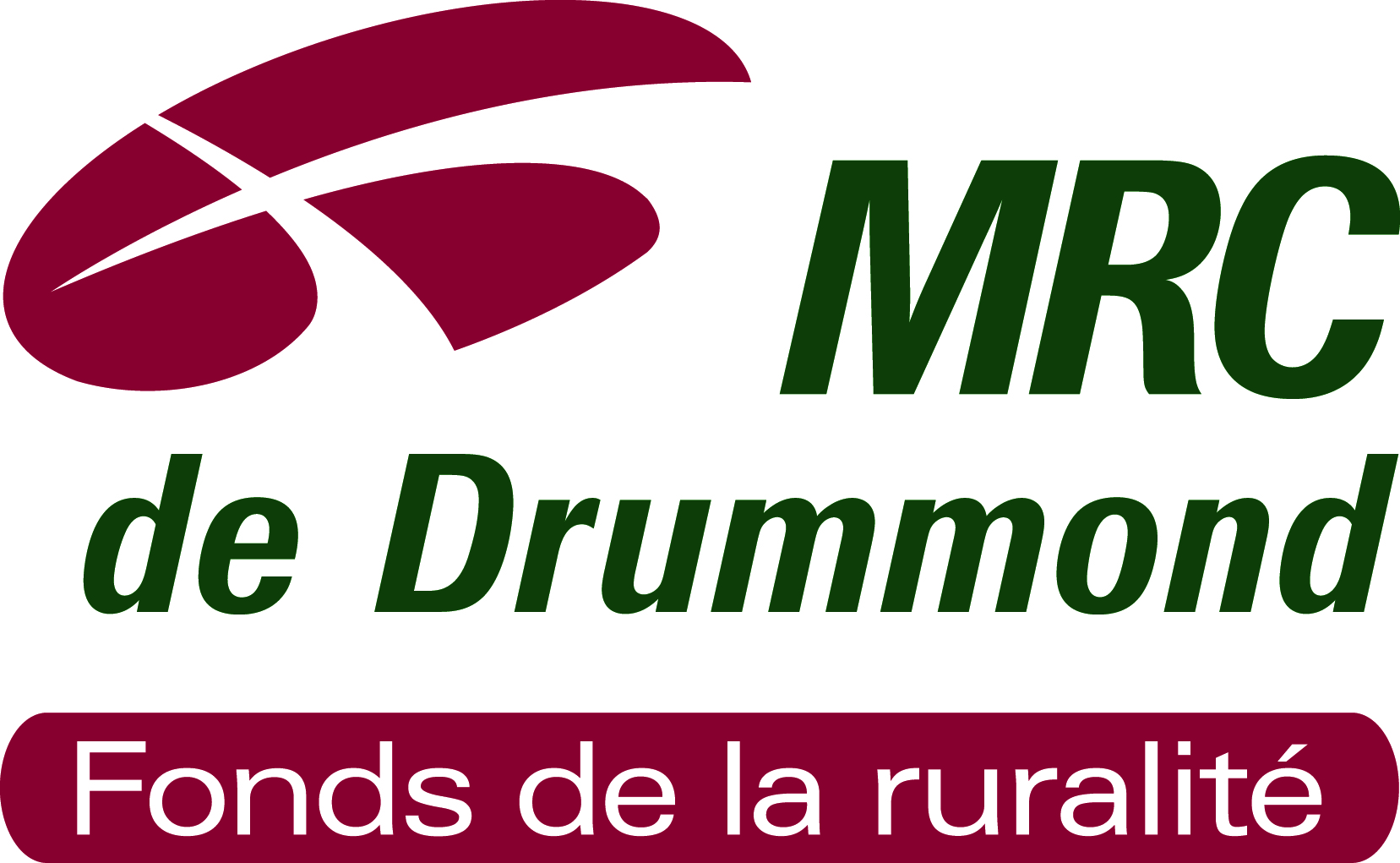 FONDS DE   DRUMMONDDemande d’aide financièreNOM DU PROJET : 1- Identification de l’organismeIdentification du répondant de l’organisme2- Nature du projet3- Résultats / retombées attendusQuelles sont les retombées/résultats attendus dans votre communauté ?  Qu’est-ce que ce projet amènera de positif dans votre milieu de vie ?  Exprimez-vous sur les avantages de ce projet et ce que vous jugez comme point important à considérer dans votre dossier.4- Liste des équipements à acquérir, si applicable5- Échéancier du projet (les dates des principales étapes à venir)6- Documents à produire avec la demandeL’organigramme administratifStatuts constitutifs (lettres patentes)États financiers des trois dernières années dans le cas du volet « OBNL/COOP »Lettres d’appui au projetDépliant publicitaire ou promotionnelRésolution du conseil municipal (municipalité) et du C.A. de l’OBNL / COOP pour dépôt de la demande et nomination du signataireToutes les soumissions relatives au projet7- Récupération des taxesVeuillez cocher la réponse qui vous concerne :Nous sommes un OBNL :	Nous récupérons 100 % des taxes	Nous récupérons 50 % des taxes	Nous ne récupérons aucune taxe	Autres (expliquer) : __________________________________________________________________Nous sommes une municipalité :	Nous récupérons 100 % de la TPS et 50% de la TVQ8- Sommaire financier du projetJe, soussigné(e), représentant(e) dûment autorisé(e) (fournir la résolution) de l’organisme faisant l’objet d’une demande d’aide financière au Fonds de la ruralité de la MRC de Drummond au montant de ______________$;Atteste, accepte et comprend :que TOUTES les données financières et TOUS les renseignements fournis (incluant toutes les annexes et tous les autres documents) sont complets, véridiques et exacts en tout point, et qu’ils représentent en totalité et à tout point de vue le projet, et que la décision du comité de sélection des projets d’ACCORDER ou de REFUSER toute aide financière sera prise en fonction de tous ces éléments;certifie que l’aide financière du Fonds de la ruralité de  de Drummond constitue un facteur important dans la décision de réaliser ce projet;m’engage à fournir au(x) représentant(s) de la MRC de Drummond tout autre renseignement nécessaire à l’évaluation du projet.Signé à __________________________________ le _____ e jour de ________________________ 201__.__________________________________________	_________________________________________Nom (en lettres moulées)	NomAdresseVille et provinceCode postal / TéléphoneTélécopieur / InternetNom et titreAdresseVille et provinceCode postal / TéléphoneTélécopieur / InternetDescription des équipementsCoûtT O T A LDateDescriptionCoût du projetCoût du projetFinancementFinancementMunicipalitéMise de fonds de l’organismeDons du milieuAutres subventions :Sous-totalFonds de la ruralitéTPSTVQTOTALMoins :	récupération TPSMoins :	récupération TVQCOÛT TOTAL DU PROJETCOÛT TOTAL DU PROJET